IDENTIFICATION DU VERSANTA. INTITULE DU PROJETB. IDENTIFICATION DU DEMANDEUR C. COORDONNÉES DU DEMANDEURSiège socialResponsable de projetD. CARACTÉRISTIQUES DU PROJETLocalisation du projetCalendrier prévisionnel du projet : Présentation résumée du projet (contexte, objectifs, descriptif du projet, effets attendus)Rubrique à renseigner obligatoirement même si le projet fait l’objet d’une présentation détaillée en annexe 6 au présent formulaireE. DÉPENSES PRÉVISIONNELLESSituation au regard de la TVA : J’atteste :	  Ne pas récupérer la TVA	 Récupérer en totalité la TVA	   Récupérer en partie la TVA(Veuillez cocher la case correspondante ci-après)NB : La TVA et les autres taxes non récupérables sont éligibles pour les porteurs de projets privés non qualifiés de Droit Public. Le bénéficiaire doit produire au service instructeur une attestation de non déductibilité de la taxe ou toute autre pièce fournie par les services compétents (impôts). La TVA déductible, compensée ou récupérable n’est pas éligible. Le montant des dépenses prévisionnelles est estimé à : | _| _| _| | _| _| _|, | _| _| €Fournir les éventuels devis en annexe.F. RECETTES PRÉVISIONNELLES GÉNÉRÉES PAR LE PROJET Recettes générées au cours de la période d’exécution de l’opération (ex : billetterie, etc.)Si oui, merci de remplir le tableau ci-dessous :Recettes générées après l’achèvement de l’opération (ex : locations, etc.)Si vous avez répondu oui, les Parcs reprendront contact avec vous pour établir le compte d’exploitation prévisionnel de votre opération. G. PLAN DE FINANCEMENT PREVISIONNEL DU PROJETFinancement d’origine publique (en € HT) 2 : Financement d’origine privée S’assurer que le total des financements prévisionnels correspond au total des dépenses prévisionnelles (section E). Le projet bénéficie-t-il ou bénéficiera-t-il d’un prêt bonifié ou d’une avance remboursable ?       Oui     NonH. LISTE DES PIECES JUSTIFICATIVES A FOURNIR A L’APPUI DE VOTRE DEMANDE Formulaire type remis en annexe dument complété.Délibération validant la réponse au présent appel à projets. La carte de localisation de l’aire projetée, parcelle cadastrale et autorisations des propriétaires ou gestionnaires le cas échéant (ONF, ABF, …).Une photo du panorama ou de la vue traitée.L’engagement d’entretien de l’aire remise en annexe dûment signé.Toute autre élément permettant d’illustrer/ détailler votre projet.I. engagements du demandeur     Veuillez cocher les cases nécessaires.J’atteste sur l’honneur : Ne pas avoir sollicité pour le même projet une aide autre que celles indiquées sur le présent formulaire de demande d’aide. L’exactitude des renseignements fournis dans le présent formulaire et les pièces jointes. Être à jour de mes cotisations sociales  Ne pas avoir commencé l’exécution du projet avant la date de dépôt de la demande d’aide ou la date d’éligibilité figurant dans le récépissé de dépôt de la demande préalable. Avoir pris connaissance que ma candidature sera analysée par le jury d’attribution qui se tiendra le 03/06/2019, et qu’elle pourra être refusée.  Je m’engage, sous réserve que ma candidature soit retenue à signer la convention d’attribution qui me sera délivrée.J. CONTACTS ET DEPOT DE la DEMANDE ET DEPOT DES   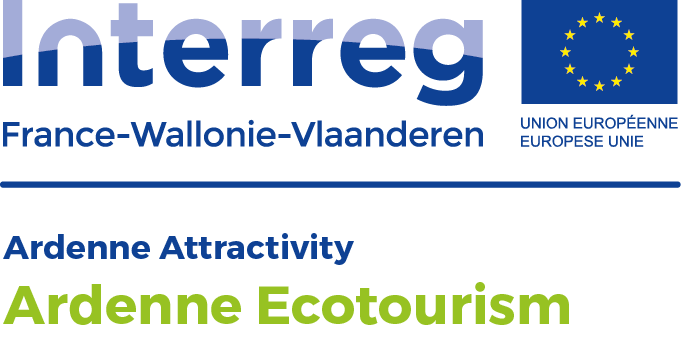 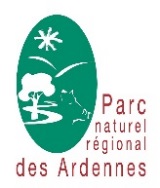 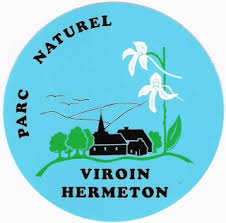 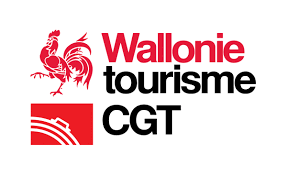 DOSSIER DE CANDIDATURE À L’APPEL À PROJETSAIRES PAYSAGERESINTERREG V Ardenne EcotourismDOSSIER DE CANDIDATURE À L’APPEL À PROJETSAIRES PAYSAGERESINTERREG V Ardenne EcotourismDOSSIER DE CANDIDATURE À L’APPEL À PROJETSAIRES PAYSAGERESINTERREG V Ardenne EcotourismCadre réservé aux Parcs :Cadre réservé aux Parcs :Cadre réservé aux Parcs :N° de dossier: |__|__|__|__|__|__|__|__|__|__|__|	N° de dossier: |__|__|__|__|__|__|__|__|__|__|__|	N° de dossier: |__|__|__|__|__|__|__|__|__|__|__|	Date de réception du formulaire :Versant Français (Parc naturel régional des Ardennes)Versant Belge (Parc naturel Viroin-Hermeton)N° SIRET (siège social) : |__|__|__|__|__|__|__|__|__|__|__|__|__|__|Raison sociale :|__|__|__|__|__|__|__|__|__|__|__|__|__|__|__|__|__|__|__|__|__|__|__|__|__|__|__|__|Statut juridique : |__|__|__|__|__|__|__|__|__|__|__|__|__|__|__|__|__|__|__|__|__|__|__|__|__|__|__|__|Nombre d’habitants (uniquement si collectivités territoriale)|__|__|__|__|__|__|__|__| hab. Nom, prénom du représentant légal :|__|__|__|__|__|__|__|__|__|__|__|__|__|__|__|__|__|__|__|__|__|__|__|__|__|__|__|__|__|Fonction du représentant légal :|__|__|__|__|__|__|__|__|__|__|__|__|__|__|__|__|__|__|__|__|__|__|__|__|__|__|__|__|__|N° et nom de la rue : Code postal :|__|__|__|__|__|Commune :Téléphone fixe : |__|__|__|__|__|__|__|__|__|__|Fax : |__|__|__|__|__|__|__|__|__|__|Fax : |__|__|__|__|__|__|__|__|__|__|Téléphone portable :|__|__|__|__|__|__|__|__|__|__|Mail : Mail : Site internet :Nom et prénom Fonction   Coordonnées identiques à celles du siège social du demandeur   - si non, compléter ci-dessous :   Coordonnées identiques à celles du siège social du demandeur   - si non, compléter ci-dessous :   Coordonnées identiques à celles du siège social du demandeur   - si non, compléter ci-dessous :   Coordonnées identiques à celles du siège social du demandeur   - si non, compléter ci-dessous :N° et nom de la rue : Code postal :|__|__|__|__|__|Commune :Téléphone fixe : |__|__|__|__|__|__|__|__|__|__|Fax : |__|__|__|__|__|__|__|__|__|__|Fax : |__|__|__|__|__|__|__|__|__|__|Téléphone portable :|__|__|__|__|__|__|__|__|__|__|Mail : Mail : Coordonnées GPS : Code postal :Commune :Dans le cas où le projet se situe sur plusieurs communes, liste des communes ou du territoire concerné. Le cas échéant joindre une annexe cartographique : Dans le cas où le projet se situe sur plusieurs communes, liste des communes ou du territoire concerné. Le cas échéant joindre une annexe cartographique : Date prévisionnelle de début de projet (jj/mm/aaaa) :                                   Date prévisionnelle de fin de projet (jj/mm/aaaa) :        NB : Se référer à la notice (cf. partie 6) pour connaître les règles d’éligibilité temporelle Le projet génèrera-t-il des recettes au cours de la période d’exécution de l’opération ?  oui     nonNature de la recette prévueMontant prévisionnelLe coût total prévisionnel du projet est-il supérieur à 1 000 000€ ?  oui     nonSi oui, le projet générera-t-il des recettes après l’achèvement de l’opération ?  oui     nonFinancementsFinancementsMontantObtenuDate de la décision (JJ/MM/AA)Source Préciser (dispositif de financement et service gestionnaire le cas échéant)MontantObtenuDate de la décision (JJ/MM/AA)Région| _| _| _| | _| _| _|, | _| _|€Département /Province| _| _| _| | _| _| _|, | _| _|€Etat| _| _| _| | _| _| _|, | _| _|€Parcs| _| _| _| | _| _| _|, | _| _|€Autres financements publics (précisez)| _| _| _| | _| _| _|, | _| _|€Autres financements publics (précisez)| _| _| _| | _| _| _|, | _| _|€Autres financements publics (précisez)| _| _| _| | _| _| _|, | _| _|€Autofinancement public ou Organisme qualifié de droit public(hors recettes) Fonds propres| _| _| _| | _| _| _|, | _| _|€ Autofinancement public ou Organisme qualifié de droit public(hors recettes) Emprunt| _| _| _| | _| _| _|, | _| _|€Autofinancement public ou Organisme qualifié de droit public(hors recettes) Sous-total | _| _| _| | _| _| _|, | _| _|€Union Européenne FEADER (LEADER)| _| _| _| | _| _| _|, | _| _|€(1) Sous-total (financement d’origine publique)| _| _| _| | _| _| _|, | _| _|€ FinancementsFinancementsMontantObtenuDate de la décision (JJ/MM/AA)Source Préciser (source, dispositif de financement et service gestionnaire le cas échéant)MontantObtenuDate de la décision (JJ/MM/AA)Contributions privées | _| _| _| | _| _| _|, | _| _|€Autofinancement du maîtred’ouvrage privé(hors recettes)Fonds propres| _| _| _| | _| _| _|, | _| _| €Autofinancement du maîtred’ouvrage privé(hors recettes)Emprunt| _| _| _| | _| _| _|, | _| _| €Autofinancement du maîtred’ouvrage privé(hors recettes)Sous-total | _| _| _| | _| _| _|, | _| _| €(2) Sous-total (financement d’origine privée)| _| _| _| | _| _| _|, | _| _| €(3) Recettes prévisionnelles | _| _| _| | _| _| _|, | _| _|€TOTAL FINANCEMENT PREVISIONNEL DU PROJET (1) + (2) +(3)| _| _| _| | _| _| _|, | _| _| €